Методические рекомендациипо выполнению  практических работпо специальности: 43.02.15Поварское и кондитерское делоМДК 01.02 Процессы приготовления, подготовки к реализации кулинарных полуфабрикатовПМ 01. Организация и ведение процессов приготовления и подготовки к реализации полуфабрикатов для блюд, кулинарных изделий сложного ассортиментаРазработал:Сорокина Ю.Ю2022г.ПОЯСНИТЕЛЬНАЯ ЗАПИСКА Назначение методических рекомендацийПри изучении МДК.01.02.  Процессы приготовления, подготовки к реализации кулинарных полуфабрикатов по специальности 43.02.15. Поварское и кондитерское дело, наряду с теоретическими занятиями необходимо проведение практических занятий. Практические занятия относятся к основным видам учебных занятий. Они составляют важную часть профессиональной практической подготовки молодых специалистов Практические занятия проводятся в конце изучения определенной темы.Цель проведения практических занятий – закрепление знаний студентов по основным вопросам изучаемой дисциплины.Практические занятия способствуют интенсификации учебного процесса, более осмысленному изучению материала, превращению фрагментарных знаний студентов в системные. Они способствуют развитию познавательной деятельности студентов, развивают логическое мышление, умение интерпретировать теоретический материал для решения поставленной задачи. Выполнение практических заданий требует предварительной подготовки в виде повторения теоретических вопросов.Содержание практических занятий охватывает весь круг профессиональных умений, на формирование которых ориентирована данная дисциплина. Методические указания по проведению практических занятий  по МДК.01.02.  Процессы приготовления, подготовки к реализации кулинарных полуфабрикатовсоставлены с учётом требований рабочей программы и её содержания.Правила проведения практических занятийОбучающийся должен подготовить ответы на теоретические вопросы к ПЗ;Перед началом каждого занятия проверяется готовность обучающегося к ПЗ;После завершения  ПЗ обучающийся должен сдать преподавателю отчет о проделанной работе, выполненный в тетради;Обучающийся, пропустивший ПЗ по уважительной или неуважительной причинам, обязан выполнить задания ПЗ в дополнительно назначенное время.Оценка за выполненные задания обучающемуся выставляется с учетом предварительной подготовки к занятию,   самостоятельности при  выполнении работы,  точности и грамотности оформления отчетаКритерии оценокОценка «5» выставляется: практическая работа выполнена в полном объеме,  в соответствии с заданием, с соблюдением последовательности выполнения, расчеты выполнены без ошибок, самостоятельно; работа оформлена аккуратно.Оценка «4» выставляется: практическая работа выполнена в полном объеме,  в соответствии с заданием, с соблюдением последовательности выполнения, частично с помощью преподавателя, присутствуют незначительные ошибки при расчетах; работа оформлена аккуратно.Оценка «3» выставляется: практическая работа выполнена в полном объеме,  в соответствии с заданием, частично с помощью преподавателя, присутствуют ошибки при расчетах; по оформлению работы имеются замечания.Оценка «2» выставляется: обучающийся не подготовился к практической работе, при расчетах допустил грубые ошибки, по оформлению работы имеются множественные замечания	Лабораторная работа №1Тема: Решение  технологических задач по механической обработке овощейЦель: Формирование знаний для проведения технологических расчетов, в умении пользоваться справочными материалами, сборниками рецептур, таблицами нормативов отходов при первичной обработке сырья и приготовлении блюд, проводить расчеты по формулам.Ход работыТеоретические сведенья Картофель, овощи, грибы, плоды, ягоды, орехи на предприятия общественного питания поступают в необработанном виде (свежими). Картофель и овощи могут поступать также и в виде полуфабрикатов: картофель сырой очищенный, сульфитированный, капуста свежая белокочанная, морковь, свекла, лук — сырые очищенные. Кроме того, многие виды продуктов поступают на предприятия квашеными, солеными, маринованными, сушеными, консервированными, быстрозамороженными.Овощи, поступающие, на предприятия общественного питания, по своим качествам должны отвечать требованиям действующих стандартов, в противном случае при холодной обработке увеличивается количество отходов и ухудшается качество готовых изделий.Холодная обработка картофеля и корнеплодов состоит из следующих операций: сортировка, калибровка, мытье, очистка и нарезка. При сортировке удаляют загнившие побитые экземпляры, посторонние примеси, при калибровке распределяют их по размерам. Моют и очищают картофель и корнеплоды в овощеочистительных машинах, зачищают вручную, нарезают кусочками различной формы в зависимости от их кулинарного использования (соломкой, брусочками, кубиками, ломтиками, кружочками, дольками).При очистке белокочанной, краснокочанной, савойской капусты удаляют загрязненные и загнившие места. После этого капусту промывают. У кочанов, предназначенных для голубцов, вырезают кочерыгу, не нарушаяих целостности; кочаны, предназначенные для резки, делят на две или четыре части, а затем удаляют кочерыгу и нарезают в зависимости от дальнейшего использования соломкой или шашками.У цветной капусты отрезают кочерыгу на  ниже разветвления кочана вместе с зелеными листьями. Потемневшие или загнившие места головки срезают ножом или соскабливают теркой. Зачищенные кочаны промывают.У брюссельской капусты кочанчики срезают со стеблями. Кочанчики зачищают от испорченных листьев и промывают.Кольраби очищают вручную от кожицы, промывают и нарезают соломкой, брусочками, ломтиками.Квашеную капусту перед использованием перебирают, крупно нарезанную измельчают; для некоторых блюд ее мелко рубят. Если капуста очень кислая, ее, кроме того, промывают и отжимают.Кабачки моют и срезают с них кожицу. Нарезают кабачки кружочками или ломтиками. У кабачков, используемых для фарширования, удаляют часть мякоти с семенами.Артишоки сортируют, обрезают стебель и верхние острые концы чешуек, удаляют сердцевину и промывают.Спаржу перебирают, острожно очищают от кожицы так, чтобы не отломать головку, и промывают.Зелень петрушки, сельдерея перебирают, удаляя пожелтевшие и увядшие листья, моют в большом количестве воды.Лук зеленый, салат и другие зеленые овощи перебирают, отрезают корни и удаляют загнившие и увядшие листья, затем промывают.Свежие огурцы моют, после чего удаляют плодоножку и верхушку; пожелтевшие, с грубой кожицей очищают. У парниковых и длинноплодных огурцов кожицу не снимают.Помидоры (томаты) моют, срезают плодоножку. У помидоров, предназначенных для фарширования, вместе с плодоножкой срезают часть мякоти и удаляют семена.У редиса отрезают остатки ботвы, корни и кожицу, затем промывают.Петрушку, сельдерей (корень) сортируют, обрезают черешки листьев и мелкие корешки, промывают и очищают вручную.Чеснок делят на дольки, с которых снимают кожицу и оболочку.Свежие грибы сортируют по видам, отрезают нижнюю часть ножки, загрязненную землей, шляпки и ножки очищают от листьев, ила, сора и моют. У маслят снимают со шляпок кожицу. Соленые и маринованные грибы перебирают, моют и нарезают дольками или ломтиками.После холодной обработки овощи подвергаются тепловой обработке: варят, припускают, тушат, жарят и запекают.Картофель, свеклу, морковь варят очищенными и в кожице. Початки кукурузы моют вместе с листьями и варят, не снимая их. Лопатки фасоли варят разрезанными на 3—4 части, лопатки гороха — целиком. Сушеные овощи и грибы предварительно замачивают в холодной воде в течение 1—3 ч и варят в той же воде.Быстрозамороженные овощи варят, не размораживая, в течение 10—15 мин. Консервированные овощи прогревают вместе с отваром, после чего отвар сливают.Орехи на предприятия общественного питания поступают в скорлупе или в кожице (при холодной обработке их удаляют).Плоды и ягоды перед употреблением моют, удаляют плодоножку. У дынь при нарезке на порции удаляют семена, у яблок и груш, предназначенных для варки компотов и для запекания, удаляют семенные гнезда. У некоторых плодов и ягод (абрикосы, персики, сливы, вишни и др.) перед тепловой обработкой удаляют косточку.Ниже приводится расчет расхода сырья, выхода полуфабрикатов и готовых изделий при переработке картофеля, овощей, грибов, плодов, ягод, орехов и потери при разных способах тепловой обработки.Расчет дается на  выхода готового изделия.Таблица 27а Расчет расхода сырья, выхода полуфабрикатов и готовых изделий13 % — потери при варке картофеля; 25 %, 30 %, 35 %, 40 % — отходы и потери при очистке вареного картофеля соответственно сезону.2Потери при тепловой обработке и очистке картофеля. 520 % — отходы и потери при холодной обработке, в том числе 5 % — внутренняя кочерыга.637 % — сок, отжимаемый после стирания с солью. 7Варка до полуготовности.943 % — отходы и потери при удалении стебля, листьев, волокон, пестика; 67 % — потери при тепловой обработке и отходы на кочерыгу.10Лук, пассерованный с 15 % жира.110,5 %, 2 % — потери при варке; 20 %, 25 % — отходы и потери при очистке вареной моркови, свеклы соответственно сезону.12Отходы и потери при удалении косточки. 13Отходы и потери при мойке, удалении плодоножки, верхушки и порционировании.14Отходы и потери при мойке, удалении плодоножки, верхушки, пятен от нажимов, солнечных ожогов и порционировании.15Отходы и потери при мойке, удалении плодоножки и порционировании.16Отходы и потери при мойке, удалении плодоножки и опробковелой ткани (под кожицей плода) и порционировании.17Потери при порционировании.18Отходы и потери при зачистке остатков ботвы, корней и порционировании.194 % — отходы и потери на горбыльки, на виноград сорта “Шасла” — 6 %.20Отходы и потери при переборке.21Отходы и потери при переборке, мойке, очистке от плодоножки, соска и порционировании.22Отходы и потери при переборке, мойке,  очистке от плодоножки и соска,  очистке от кожицы (цедры и альбедо)     — 38 % (в том числе масса цедры — 10 %) и порционировании — 1 %.Примечание. В нормы отходов и потерь на картофель, овощи, грибы, плоды включены потери при нарезке.Задача № 1. Определить массу брутто лука репчатого в декабре, если масса очищенного лука равна 37 кг?Задача №2. Определить массу брутто огурцов свежих теплично- парниковых в сентябре, если масса очищенных огурцов равна 4,5 кг?Пример решения задач Определить массу брутто картофеля в марте, если масса очищенного картофеля равна 13 кгМасса брутто исчисляется, исходя из заданной массы нетто с учетом определенного процента отходов, причем, масса брутто всегда принимается за 100 %.В сборнике рецептур  в таблице «Расчет расхода сырья, выхода полуфабрикатов и готовых изделий» находим процент отходов у картофеля в марте месяце, что составляет 40%.Используя известные значения.находим массу брутто по формуле:   Где: Мнт- масса нетто продукта (сырья)        % отх- процент отходов у продукта при холодной обработке21,66 кг- искомая масса брутто картофеляЗадача №3. Сколько лука репчатого массой нетто получится при его обработке 7 кг?Задача №4. Сколько моркови столовой свежей получится массой нетто в ноябре при обработке 22 кг?Пример решения задачСколько очищенного картофеля получится в сентябре месяце, при обработке 35 кг ?Масса нетто исчисляется, исходя из заданной массы брутто с учетом определенного процента отходов, причем, масса нетто всегда принимается за 100 %.В сборнике рецептур  на стр. 558 в таблице «Расчет расхода сырья, выхода полуфабрикатов и готовых изделий» находим процент отходов у картофеля в сентябре месяце, что составляет 25%.Используя известные значения.находим массу нетто по формуле:   Где: Мбр- масса брутто продукта (сырья)        % отх- процент отходов у продукта при холодной обработке26,25 кг- искомая масса нетто картофеляСделать вывод о проделанной работеЛабораторная работа №2Тема: Технологический процесс обработки рыбы.Цель: Закрепить знания по технологическому процессу обработки рыбыХод работыЗадание 1.Используя рисунок укажите строение частей тела рыбы  (судак)    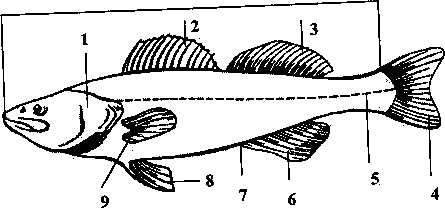 Задание 2. Укажите как на ПОП поступающую рыбу подразделяют по анатомическому строению:А)_______________________________________________Б)_______________________________________________В) _______________________________________________Задание 3.Укажите температуру в толще мышц рыбы, поступающей на ПОП по термическому состоянию:                   А) ______________________________________________                   Б) _______________________________________________                   В) _______________________________________________Задание 4.Укажите виды филе, получаемые в процессе пластования рыбы с костным скелетом, с указанием процента отходовА)_______________________________________________Б)_______________________________________________В) _______________________________________________Г)________________________________________________Задание 5. Составить технологическую схему разделки рыбы с костным скелетом на чистое филе.Задание 6.Составить технологическую схему обработки камбалыЗадание 7.Составить технологическую схему обработки  осетровой рыбыСделать вывод о проделанной работеЛабораторная работа №3Тема: Технологический процесс приготовления полуфабрикатов из рыбыЦель:Закрепить знания по технологическому процессу обработки рыбыВ зависимости  от размера рыбные полуфабрикаты делят на  А)Б)В)Заполните таблицу:    Определите и отметьте знаком (x) полуфабрикаты, используемые для различных видов тепловой обработки:         Под каким углом нарезают рыбу для жарки порционным куском  _________     для припускания порционным куском ____для варки  _______5. Составьте алгоритм приготовления рыбной котлетной массы:1)_______   2)_______       3)_______      4)_______5)_______6)_______       7)_______8)_______   9)_______6. Заполните таблицу:7. Способы фарширования  рыбы8. Заполните схемы.                                                  Рыбные отходы:9. Перечислите требования к качеству полуфабрикатов из рыбы10. Установите соответствие.  Время хранения полуфабрикатов из рыбы при  t – 0 С.     а)  целая разделанная рыба           1) 6 – 8 час.     б)  порционные куски                   2) не подлежит хранению     в)  котлетная масса                        3)  24 часа     г)  п/ф из котлетной массы           4)  2 – 3 часа д) рыбный фарш                             5)  12 час.Сделать вывод о проделанной работеЛабораторная работа №4Тема: Решение технологических задач по приготовлению  полуфабрикатов из рыбыЦель: Формирование знаний для проведения технологических расчетов, в умении пользоваться справочными материалами, сборниками рецептур, таблицами нормативов отходов при первичной обработке сырья и приготовлении блюд, проводить расчеты по формулам.Ход работыВ предприятиях общественного питания приготовляют блюда из рыбы – живой, охлажденной, соленой, а также мороженого филе, выпускаемого промышленностью, рыбных полуфабрикатов, котлетной массы и фарша.Количество отходов, и следовательно, выход полуфабрикатов, зависят от вида рыбы, ее размера и способа обработки. Эти данные приводятся в расчетных таблицах Сборника рецептур блюд. В таблицах даны нормы отходов, выход полуфабрикатов, а также нормы потерь и выход изделий в зависимости от способа разделки рыбы и видов тепловой обработки.Задачи, приведенные по данной теме, должны дать представление об определении количества пищевых и непищевых отходов, определении массы нетто и брутто, определении количества порций изделий, изготовленных из заданного количества сырья.Определение массы отходов при механической обработке рыбы.Задача № 1. Определить количество отходов при обработке на чистое филе 30 кг трески неразделанной мелкого размера?Задача № 2. Сколько отходов получится при изготовлении котлет рубленных из 20 кг трески мелкого размера?Пример решения задачи № 1.Для решения данного типа задачи находим процент отходов у данного сырья. В сборнике рецептур  на стр. 529 (колонка №7) в таблице «Расчет расхода сырья, выхода полуфабрикатов и готовых изделий из рыб» находим процент отходов у трески неразделанной на филе без кожи и костей, что составляет 58 %. Используя известные значения.находим массу отходов по формуле:   Где: Мбр- масса брутто продукта (сырья)        % отх- процент отходов у продукта при холодной обработке17,4 кг- искомая масса отходов у трески неразделанной  при холодной обработке.Расчёт количества отходов при механической обработке рыбы и выхода полуфабрикатов в зависимости от вида рыбы, её размера и способов обработки.Задача № 3. Определить количество отходов при обработке на чистое филе 17 кг трески неразделанной мелкого размера, найти массу полуфабриката для припускания?Задача № 4. Определить количество отходов при обработке на непластованные куски 25 кг карася океанического мелкого размера, найти массу полуфабриката для варки?Пример решения задачи № 3.Для решения данного типа задачи находим процент отходов у данного сырья. В сборнике рецептур  на стр. 529 (колонка №7) в таблице «Расчет расхода сырья, выхода полуфабрикатов и готовых изделий из рыб» находим процент отходов у трески неразделанной на филе без кожи и костей, что составляет 58 %. Используя известные значения.находим массу отходов по формуле:   Где: Мбр- масса брутто продукта (сырья)        % отх- процент отходов у продукта при холодной обработке9,86 кг- искомая масса отходов у трески неразделанной  при холодной обработке.Используя известные значения, находим массу полуфабриката для припускания (масса нетто) по формуле:Где: Мбр- масса брутто продукта (сырья)        % отх- процент отходов у продукта при холодной обработке7,14 кг- искомая масса полуфабриката, которая используется для припускания.Определение количества порций из заданного количества сырья в зависимости от вида рыбы, её размеров, способов обработки и расхода на одну порцию.Задача № 5. Определить сколько порций трески жареной (филе с кожей и без костей, треска неразделанная) получится из 15 кг рыбы мелкого размера, выход 1 порции жареной рыбы 100 г?Задача № 6. Определить сколько порций сельди запеченной (филе без кожи и костей) получится из 23 кг рыбы среднего размера, выход 1 порции 125 г?Пример решения задачи № 5.Для решения данного типа задачи находим процент отходов у данного сырья при холодной и тепловой обработке(жарка). В сборнике рецептур  на стр. 529 (колонка №7) в таблице «Расчет расхода сырья, выхода полуфабрикатов и готовых изделий из рыб» находим процент отходов при холодной и тепловой обработке у трески неразделанной на филе с кожей и без костей, что составляет 54 %  и 20 %. Используя известные значения, находим массу полуфабриката для жарки (масса нетто) по формуле:Где: Мбр- масса брутто продукта (сырья)        % отх- процент отходов у продукта при холодной обработке6,9  кг- искомая масса полуфабриката, которая используется для жарки.Используя найденные значения, находим массу готового изделия по формуле:Где: Мнт- масса подготовленного сырья (полуфабриката)          % потерь- процент потерь при тепловой обработке 5,52 кг- искомая масса готового изделия.Используя найденные значения находим сколько порций трески жареной, выходом 100 г получится из данного количества по формуле:Где: Мгот- масса готового блюда (изделия)Мгот\1порц- масса выхода 1 порции готового блюда (изделия)Из данного количества сырья получится 55 порций «Трески жареной».Определение массы брутто для блюд из отварной и припущенной рыбы, в зависимости от  вида рыбы, ей размеров, способов обработки.Задача № 7. Определить массу брутто трески неразделанной мелкого размера, чтобы приготовить 3,5 кг рыбы отварной из непластованных кусков?Задача № 8. Определить массу брутто окуня морского потрошенного обезглавленного крупного размера, чтобы приготовить 9 кг рыбы припущенной, используя филе с кожей и реберными костями?Пример решения задачи № 7.Для решения данного типа задачи находим процент отходов у данного сырья при холодной и тепловой обработке(варка). В сборнике рецептур  на стр. 529 (колонка №7) в таблице «Расчет расхода сырья, выхода полуфабрикатов и готовых изделий из рыб» находим процент отходов при холодной и тепловой обработке у трески неразделанной на непластованные куски, что составляет 43 %  и 18 %. Используя известные значения.находим массу нетто по формуле:   Где: Мгот - масса готового продукта (изделия)        % отх- процент потерь у продукта при тепловой обработкеМасса подготовленной рыбы для варки равна 4,3 кг.Используя известные значения.находим массу брутто по формуле:   Где: Мнт- масса нетто продукта (сырья)        % отх- процент отходов у продукта при холодной обработкеМасса  брутто трески неразделанной мелкого размера составляет 7,5  кг.Определение массы брутто для блюд из жареной рыбы в зависимости от вида рыбы, её размеров, способов обработки.Задача № 9. Определить массу брутто трески неразделанной мелкого размера, чтобы приготовить 5,2 кг рыбы жареной из непластованных кусков?Задача № 10. Определить массу брутто окуня морского потрошенного обезглавленного крупного размера, чтобы приготовить 5 кг рыбы жареной, используя филе с кожей и реберными костями?Пример решения задачи № 9.Для решения данного типа задачи находим процент отходов у данного сырья при холодной и тепловой обработке (жарка). В сборнике рецептур  на стр. 529 (колонка №7) в таблице «Расчет расхода сырья, выхода полуфабрикатов и готовых изделий из рыб» находим процент отходов при холодной и тепловой обработке у трески неразделанной на непластованные куски, что составляет 43 %  и 20 %. Используя известные значения.находим массу нетто по формуле:   Где: Мгот - масса готового продукта (изделия)        % пот- процент потерь у продукта при тепловой обработкеМасса подготовленной рыбы для жарки равна 6,5 кг.Используя известные значения.находим массу брутто по формуле:   Где: Мнт- масса нетто продукта (сырья)        % отх- процент отходов у продукта при холодной обработкеМасса  брутто трески неразделанной мелкого размера составляет 11,4  кг.Лабораторное занятие № 5Тема:Технологический процесс обработки говядины, баранины, свинины.Цель:Закрепление знаний по технологическому  процессу обработки говядины, баранины, свинины.Ход работыЗадание 1.НаПОП поступает мясо по термическому состоянию (укажите температуру)    Остывшее             ___________    Охлаждённое        ___________    Подмороженное   ___________    Замороженное      ___________Задание 2.  Укажите требования к качеству мяса:      Охлаждённого       Мороженного Задание 3.Составить технологическую схему  обработки мороженого мясаЗадание 4.Обозначить цифрами  части говяжьей полутуши в соответствии с их названием: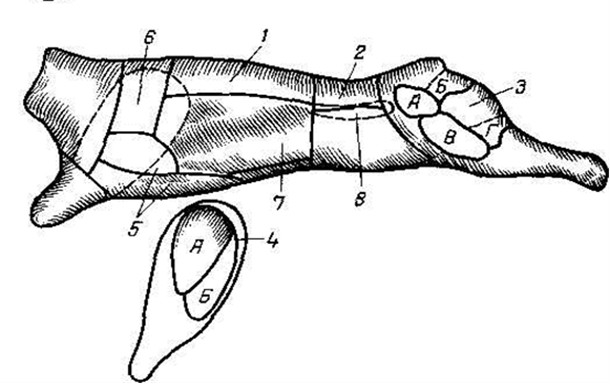 Задание 5.Заполнить таблицу:Задание 6.Обозначьте на схеме  части свиной туши: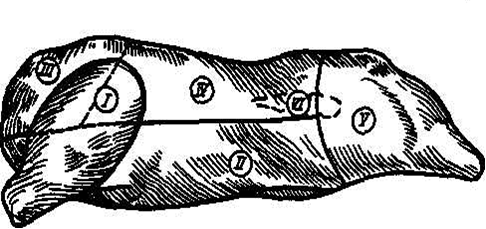 Задание 7. Заполнить таблицу:Задание 8.Продолжите предложение:      В первую очередь у свиной туши отделяют__________Сделать вывод о проделанной работеЛабораторное занятие № 6Тема: Технологический процесс приготовления полуфабрикатов из говядины, баранины, свинины.Цель:Закрепление знаний по технологическому  процессу приготовления полуфабрикатов из говядины, баранины, свинины.Ход работыЗадание 1. Заполните таблицу:  Полуфабрикаты из говядины:   Задание 2. Заполните таблицу:  Полуфабрикаты из свинины и баранины:Задание 3. Составьте алгоритм приготовления  рубленой массы:   Задание 4. Заполните таблицу:  Рубленые полуфабрикаты:Задание 5.  Составьте алгоритм приготовления котлетной массыЗадание 6. Установите соответствие между двух колонок: Сделать вывод о проделанной работеКонтрольные вопросы1. Назовите: По способу приготовления различают полуфабрикаты:  2. Перечислите приёмы при приготовлении  полуфабрикатов:3. Обоснуйте:  Для каких целей мясо отбивают? 4. Укажите:  Какими кусками маринуют мясо и для чего?  5. Для чего панируют полуфабрикаты?  6. Какое сырьё используют для шпигования мяса? 7. Перечислите:  Крупнокусковые, порционные, мелкокусковые  полуфабрикаты из говядины.8. Назовите:  Части мяса, которые используют для приготовления рубленой   массы.9.Назовите:   Части мяса, которые используют для приготовления котлетной массы:10.Укажите:  С какой целью выбивают котлетную массу?Лабораторная работа №7Тема: Решение технологических задач по приготовлению полуфабрикатов из мясного сырьяЦель: Формирование знаний для проведения технологических расчетов, в умении пользоваться справочными материалами, сборниками рецептур, таблицами нормативов отходов при первичной обработке сырья и приготовлении блюд, проводить расчеты по формулам.Ход работыРасчёт количества порций изделий (порционных, мелкокусковых) из заданного количества сырья.Задача № 1. Сколько порций «почек по-русски» получится из 35 кг почек свиных, расчет по 1 колонке?Задача № 2. Сколько порций «печени с грибами» получится из 27 кг печени говяжей?Задача № 3. Сколько порций «азу» получится из 9,5 кг говядины (боковая часть), расчет по 3 колонке?Задача № 4. Сколько порций «плова» получится из 16 кг баранины (лопаточная часть), расчет по 2 колонке?Пример решения задачи № 1.В сборнике рецептур на стр. 250 находим рецептуру № 407, колонка №1, где указаны нормы почек свиных на 1 порцию массы брутто, что равно 202 г.. В наличии имеется 35 кг почек свиных, на одну порцию норма закладки составляет 202 г. Рассчитываем сколько порций «почек по- русски» может получится из 35 кг почек свиных по формуле:Где: Мбр- масса сырья         Мбр\1 порции- масса сырья на 1 порцию блюда (изделия)Из данного количества сырья получится 173 порций «почек по- русски»Расчёт количества порций изделий крупнокусковых, рубленых из натуральной рубленой массы, из котлетного мяса.Задача № 5. Сколько порций «мяса отварного» получится из 35 кг говядины (грудинка) ,расчет по 1 колонке?Задача № 6. Сколько порций «котлет натуральных паровых» получится из 5 кг телятины (корейка) ,расчет по 2 колонке?Задача № 7. Сколько порций «рулета из говядины» получится из 17 кг говядины (грудинка) ?Задача № 8. Сколько порций «антрекота» получится из 4,5 кг говядины (толстый край) ,расчет по 3 колонке?Задача № 9. Сколько порций «шницеля» получится из 2,3 кг баранины (тазобедренная часть) ,расчет по 2 колонке?Задача № 10. Сколько порций «мяса тушеного» получится из 7,1 кг свинины (шейная часть) ,расчет по 2 колонке?Пример решения задачи № 5.В сборнике рецептур на стр. 219 находим рецептуру № 357, колонка №1, где указаны нормы говядины на 1 порцию массы брутто, что равно 219 г.. В наличии имеется 35 кг говядины, на одну порцию норма закладки составляет 219 г. Рассчитываем сколько порций «мяса отварного» может получится из 35 кг говядины по формуле:Где: Мбр- масса сырья         Мбр\1 порции- масса сырья на 1 порцию блюда (изделия)Из данного количества сырья получится 159 порций «мяса отварного»Лабораторное занятие № 8 Тема: Технологический процесс обработки домашней птицы и приготовление полуфабрикатовЦель:Закрепление знаний по технологическому  процессу обработки птицы и технологическому  процессу приготовления полуфабрикатов из птицы.Ход работыЗадание 1.Укажите: Какая птица поступает на  ПОП  по термическому состоянию: Задание 2. Укажите:  Какая птица поступает наПОП  по способу обработки:Задание 3. Составить технологическую схему обработки сельскохозяйственной птицыЗадание 4.Заполните таблицу:       Кулинарное использование субпродуктов из птицы для приготовления      блюд:Задание  5. Укажите:  Для каких целей, заправляют птицу перед тепловой обработкой?       Задание  6. Назовите виды заправки птицы, и их назначение:Задание 7. Перечислите:  Виды полуфабрикатов из птицы и дичи по способу приготовленияЗадание 8. Назовите полуфабрикаты из филе птицы:Задание 9. Установите соответствие колонок:  (ответы занесите в 3 колонку,  например 1- г)Практическое занятие №9 МДК 01.02. «Процессы приготовления, подготовки к реализации кулинарных полуфабрикатов»Тема: «Обработка бесчешуйчатой  рыбы»Цели занятия:Ознакомить учащихся с работой в рыбном цехе, инвентарем, инструментами, оборудованием, безопасными приемами труда.Выработать практические навыки по обработке и разделке рыбы, приготовлению полуфабрикатов из неё, работе с нормативно-технологической документацией.Научить экономному расходованию сырья, предупреждению и устранению дефектов в работе, анализу ошибок и их причин, соблюдению санитарных норм, условий и сроков хранения рыбы и морепродуктов.Воспитать аккуратность и самостоятельность в работе.Материально-техническое оснащениеОборудование: __________________________________________________ Инструменты, инвентарь:Сырье:__________________________________________________________Последовательность технологических операцийОперация №1: Подготовка рыбы к использованию:___________________________________________________________________Операция №2 Организация рабочего места:___________________________________________________________________Операция №3 Размораживание рыбы:___________________________________________________________________Операция №4 Натирание солью: ___________________________________________________________________ Операция №5 Промывание от слизи: ___________________________________________________________________ Операция №6 Удаление плавников:___________________________________________________________________Операция №7 Снятие кожи «чулком»:___________________________________________________________________Операция №8 Удаление внутренностей, зачистка:_________________________________________________________ Операция №9 Промывание и обсушивание: ___________________________________________________________________ Операция №10 Пластование: ___________________________________________________________________ Требования к качеству____________________________________________________________Производственное заданиеОпределите, количество отходов, получаемое при разделке 17 кг сома на филе без кожи и костей?Практическое занятие №10 МДК 01.02. «Процессы приготовления, подготовки к реализации кулинарных полуфабрикатов»Тема: «Обработка осетровой  рыбы»Цели занятия:Ознакомить учащихся с работой в рыбном цехе, инвентарем, инструментами, оборудованием, безопасными приемами труда.Выработать практические навыки по обработке и разделке рыбы, приготовлению полуфабрикатов из неё, работе с нормативно-технологической документацией.Научить экономному расходованию сырья, предупреждению и устранению дефектов в работе, анализу ошибок и их причин, соблюдению санитарных норм, условий и сроков хранения рыбы и морепродуктов.Воспитать аккуратность и самостоятельность в работе.Материально-техническое оснащениеОборудование: ______________________________________________________________Инструменты, инвентарь: ____________________________________________________Сырье:______________________________________________________________________Последовательность технологических операцийОперация №1: Подготовка рыбы к использованию __________________________________Операция №2 Организация рабочего места:________________________________________Операция №3 Размораживание рыбы:_____________________________________________Операция №4 Отрубание головы вместе с грудными плавниками: _____________________Операция №5 Срезание спинных жучек: __________________________________________Операция №6 Удаление плавников:_______________________________________________ Операция №7 Удаление визиги:__________________________________________________ Операция №8 Деление рыбы на звенья: ___________________________________________Операция №9 Ошпаривание: ____________________________________________________Операция №10 Очистка рыбы от боковых и брюшных жучек: ________________________Операция №11 Мойка __________________________________________________________Операция №12 Перевязывание звеньев перед варкой ________________________________Операция №13 Срезание хрящей _________________________________________________Операция №14 Нарезание на порционные куски ____________________________________Операция 315 Вторичное ошпаривание ___________________________________________Требования к качеству____________________________________________________________Производственное заданиеОпределите, количество отходов в килограммах при обработке 3 кг осетра на звенья с кожей для варки?Практическое занятие №11 МДК 01.02. «Процессы приготовления, подготовки к реализации кулинарных полуфабрикатов»Тема: «Обработка  рыбы для фарширования»Цели занятия:Ознакомить учащихся с работой в рыбном цехе, инвентарем, инструментами, оборудованием, безопасными приемами труда.Выработать практические навыки по обработке и разделке рыбы, приготовлению полуфабрикатов из неё, работе с нормативно-технологической документацией.Научить экономному расходованию сырья, предупреждению и устранению дефектов в работе, анализу ошибок и их причин, соблюдению санитарных норм, условий и сроков хранения рыбы и морепродуктов.Воспитать аккуратность и самостоятельность в работе.Материально-техническое оснащениеОборудование: ______________________________________________________________Инструменты, инвентарь: ____________________________________________________Сырье:______________________________________________________________________Последовательность технологических операцийОперация №1: Организация рабочего места: _____________________________________Операция №2 Подготовка судака к фаршированию:________________________________Операция №3 Вырезание спинного плавника:_____________________________________Операция №4 Очистка от чешуи: ________________________________________________Операция №5 Удаление глаз и жабр: _____________________________________________Операция №6 Промывание:_____________________________________________________Операция №7 Надрезание мякоти вдоль позвоночника с двух сторон:__________________Операция №8 Отделение позвоночной кости: ______________________________________Операция №9 Удаление внутренностей: ___________________________________________Операция №10 Промывание рыбы: _______________________________________________Операция №11 Срезание реберных костей _________________________________________Операция №12 Отрезание плавников__ ___________________________________________Операция №13 Приготовление массы для фарширования ____________________________Операция №14 Наполнение судака фаршем (через спинное отверстие) _____________________Операция №15 Зашивание с помощью иглы _______________________________________Операция №16 Перевязывание судака шпагатом ____________________________________Операция №17 Подготовка судака для припускания _________________________________ Производственное заданиеПроизведите расчет продуктов по Сборнику рецептур для приготовления 10 порций полуфабриката «судак фаршированный»Практическое занятие №12 МДК 01.02. «Процессы приготовления, подготовки к реализации кулинарных полуфабрикатов»Тема: «Приготовление полуфабрикатов из рыбы для жаренья во фритюре»Цели занятия:Ознакомить учащихся с работой в рыбном цехе, инвентарем, инструментами, оборудованием, безопасными приемами труда.Выработать практические навыки по обработке и разделке рыбы, приготовлению полуфабрикатов из неё, работе с нормативно-технологической документацией.Научить экономному расходованию сырья, предупреждению и устранению дефектов в работе, анализу ошибок и их причин, соблюдению санитарных норм, условий и сроков хранения рыбы и морепродуктов.Воспитать аккуратность и самостоятельность в работе.Материально-техническое оснащениеОборудование: ______________________________________________________________Инструменты, инвентарь: ____________________________________________________Сырье:______________________________________________________________________Последовательность технологических операцийОперация №1 Организация рабочего места:  _______________________________________Операция №2 Работа со сборником рецептур:______________________________________Операция №3 Взвешивание целого филе:__________________________________________Операция №4 Нарезание полуфабрикатов, рыба фри: _______________________________Операция №5 Рыба жареная с зеленым маслом (рыба кольбер): _________________________Операция №6 Рыба в тесте (рыба орли):_____________________________________________Операция №7 Зразы «»Донские:__________________________________________________ Операция №8 Приготовление фарша для полуфабриката зразы «Донские»: _____________Операция №9 Маринование полуфабриката для рыбы в тесте: ________________________Операция №10 Приготовление теста кляр: _________________________________________Операция №11 Отбивание полуфабрикатов зразы «Донские» _________________________Операция №12 Посыпание солью, перцем _________________________________________Операция №13 Формование полуфабрикатов зразы «Донские» _______________________Операция №14 Панирование всех полуфабрикатов в двойной панировке _______________Требования к качеству____________________________________________________________Производственное заданиеРассчитайте, сколько порций судака, жареного во фритюре,можно приготовить по данным колонки №1 Сборника рецептур, если поступило 7 кг судака массой брутто?Практическое занятие №13 МДК 01.02. «Процессы приготовления, подготовки к реализации кулинарных полуфабрикатов»Тема: «Приготовление полуфабрикатов из рыбной котлетной массы»Цели занятия:Ознакомить учащихся с работой в рыбном цехе, инвентарем, инструментами, оборудованием, безопасными приемами труда.Выработать практические навыки по обработке и разделке рыбы, приготовлению полуфабрикатов из неё, работе с нормативно-технологической документацией.Научить экономному расходованию сырья, предупреждению и устранению дефектов в работе, анализу ошибок и их причин, соблюдению санитарных норм, условий и сроков хранения рыбы и морепродуктов.Воспитать аккуратность и самостоятельность в работе.Материально-техническое оснащениеОборудование: ______________________________________________________________Инструменты, инвентарь: ____________________________________________________Сырье:______________________________________________________________________Последовательность технологических операцийОперация №1: Организация рабочего места: ______________________________________Операция №2: Подготовка мясорубки к работе: ___________________________________Операция №3 Замачивание хлеба:_______________________________________________Операция №4 Нарезание рыбы: _________________________________________________Операция №5 Пропускание через мясорубку (рыбы и хлеба): ________________________Операция №6  Добавление воды или молока, соли, перца: ____________________________Операция №7 Перемешивание, выбивание: ________________________________________Операция №8 Охлаждение массы: ________________________________________________Операция №9 Взвешивание массы по весу на 10 порций _____________________________ Операция №10 Порционирование для котлет и биточков _____________________________ Операция №11 Формование _____________________________________________________ Операция №12 Панирование ____________________________________________________ Операция №13 Укладывание в лотки _____________________________________________ Операция №14 Охлаждение _____________________________________________________Требования к качествуПроизводственное заданиеРассчитайте количество рыбных котлет, которое можно приготовить по данным колонки №1 Сборника рецептур из 9 кг крупного сома.Практическое занятие №14 МДК 01.02. «Процессы приготовления, подготовки к реализации кулинарных полуфабрикатов»Тема: «Обработка нерыбного водного сырья»Цели занятия:Ознакомить учащихся с работой в рыбном цехе, инвентарем, инструментами, оборудованием, безопасными приемами труда.Выработать практические навыки по обработке и разделке рыбы, приготовлению полуфабрикатов из неё, работе с нормативно-технологической документацией.Научить экономному расходованию сырья, предупреждению и устранению дефектов в работе, анализу ошибок и их причин, соблюдению санитарных норм, условий и сроков хранения рыбы и морепродуктов.Воспитать аккуратность и самостоятельность в работе.Материально-техническое оснащениеОборудование: ______________________________________________________________Инструменты, инвентарь: ____________________________________________________Сырье:______________________________________________________________________Последовательность технологических операций при обработке крабовОперация №1: Крабов промываютОперация №2: Закладывают в кипящую подсоленную водуОперация №3 Варят в течении 16-18 мин.Операция №4 Охлаждают в течение 2 час. Операция №5 Отделяют клешни и ножкиОперация №6  Раскалывают и вынимают из них мясоОперация №7 Удаляют хрящиОперация №8 Отделяют брюшную часть от панциряОперация №9 Взвешивание массы по весу на 10 порций Операция №10 Удаляют губчатые жабры Операция №11 Отделяют белое мясо с помощью поварской иглы .Последовательность технологических операций при обработке креветокОперация №1 Креветки промывают Операция №2: Закладывают в кипящую подсоленную водуОперация №3 Варят в течении 3-4 минОперация №4 Удаляют голову и ножки Операция №5 Снимают панцирьОперация №6 Освобождают шейку.Практическое занятие №15 МДК 01.02. «Процессы приготовления, подготовки к реализации кулинарных полуфабрикатов»Тема: «Кулинарная разделка и обвалка говяжьей туши»Цели занятия:Сформировать у обучающихся, практические навыки по организации рабочего места в мясном цехе.Изучить оборудование, инвентарь, инструменты, используемые для обработки и нарезки мяса.Научить работе с нормативно-технологической документацией, расчету и рациональному использованию сырьяНаучить соблюдению технологических приемов, санитарных норм, правил личной гигиены повара, условий и сроков хранения полуфабрикатов из мяса и птицы, субпродуктов, бережному отношению к оборудованию.Материально-техническое оснащениеОборудование:____________________________________________________Инвентарь, инструменты: ___________________________________________Сырье:____________________________________________________________Последовательность технологических операцийОперация №1 Получение сырья:________________________________________________Операция №2 Определение доброкачественности: ________________________________Операция №3 Обработка мяса: _________________________________________________Операция №4 Размораживание мяса: ____________________________________________Операция №5 Обмывание и обсушивание мяса: ___________________________________Операция №6 Разделение полутуши:_____________________________________________Операция №7 Отделение лопатки: _______________________________________________Операция №8 Отделение грудинки: ______________________________________________ Операция №9 Отделение шеи ___________________________________________________ Операция №10 Разруб задней четвертины _________________________________________ Операция №11 Обвалка частей туш говядины _____________________________________ Требования к качеству____________________________________________________________________________ Сроки хранения ______________________________________________________________Производственное заданиеУкажите части полученные при разрубе полутуши говядиныСПИСОК ЛИТЕРАТУРЫНормативные документыФЗ РФ «О качестве и безопасности пищевых продуктов»/ Утв.
02.01.2000 ФЗ-29Правила оказания услуг общественного питания (Постановление Правительства РФ от  5.08.97 № 1036 с изменениями и дополнениями от 21.06.2001 № 389)Сборник рецептур блюд и кулинарных изделий для
приятий общественного питания. - М., Экономика, 2007ГОСТ Р 50647-94 «Общественное питание. Термины и определения»ГОСТ Р 50763-07 «Услуги общественного питания. Продукция общественного питания, реализуемая населению. Общие технические условия».ГОСТ Р 50762-07 «Услуги общественного питания. Классификация предприятий»ЛитератураСамородова И.П. Организация и ведение процессов приготовления и подготовки к реализации полуфабрикатов для блюд, кулинарных изделий сложного ассортимента. Академия, 2017 г.Дубровская Н.И.  Кулинария. Лабораторный практикум Учебное пособие М. Академия 2014г.Качурина Т.А.   Кулинария. Учебное пособие 7 изд. НПО М. Академия 2014г.Качурина Т.А.  Кулинария . Рабочая тетрадь. Учебное пособие НПО М. Академия 2014г.Мартинчик А.Н., А.А.Королев Микробиология, физиология питания, санитария Учебник СПО М.Академия 2014 г.Золин В.П. Технологическое оборудование предприятий общественного питания  Учебник  НПО М. Академия. 2014 г.Интернет-источники:http://pravo.gov.ru/proxy/ips/?docbody=&nd=102063865&rdk=&backlink=1http://ozpp.ru/laws2/postan/post7.htmlhttp://www.ohranatruda.ru/ot_biblio/normativ/data_normativ/46/46201/http://ohranatruda.ru/ot_biblio/normativ/data_normativ/9/9744/http://fcior.edu.ru/catalog/meta/5/p/page.html;http://www.jur-jur.ru/journals/jur22/index.html;http://www.eda-server.ru/gastronom/;http://www.eda-server.ru/culinary-school/http:/   /www.pitportal.ru/РАССМОТРЕНО:                  СОГЛАСОВАНО:на заседании МК                        зам. директора по УМРПротокол № __                    _____________________От «  » ________ 20___г.                     «  » __________ 20  _г.председатель  ______________Наименование сырья и способы промышленной и кулинарной обработкиНаименование сырья и способы промышленной и кулинарной обработкиМасса сырья брутто, гМасса сырья брутто, гОтходы и потери при холодной обработке, % к массе сырья бруттоМасса сырья нетто или полуфабриката, гПотери при тепловой обработке, % к массе сырья нетто или полуфабрикатаВыход готового изделия, г11223456Картофель свежий продовольственный:Картофель свежий продовольственный:молодой сырой очищенный 
до 1 сентябрямолодой сырой очищенный 
до 1 сентября
125
125
20
100
—
100молодой очищенный отварной 
до 1 сентябрямолодой очищенный отварной 
до 1 сентября
133
133
20
106
6
100Сырой очищенный:Сырой очищенный:С 1 сентября по 31 октябряС 1 сентября по 31 октября13313325100—100С 1 ноября по 31 декабряС 1 ноября по 31 декабря14314330100—100С 1 января по 28—29 февраляС 1 января по 28—29 февраля15415435100—100С 1 мартаС 1 марта16716740100—100Очищенный отварной:Очищенный отварной:С 1 сентября по 31 октябряС 1 сентября по 31 октября137137251033100с 1 ноября по 31 декабряс 1 ноября по 31 декабря147147301033100с 1 января по 28—29 февраляс 1 января по 28—29 февраля158158351033100с 1 мартас 1 марта172172401033100ОвощиОвощиОвощиОвощиОвощиОвощиОвощиОвощиОвощиЛук:репчатый:свежий сырой очищенный1191191616100—100100свежий пассерованный до 
полуготовности (для супов)
161
161
16
16
135
2610
100
100свежий пассерованный до готовности (для соусов и вторых блюд)
23
23
16
16
200
50
100
100свежий жаренный во фритюре кольцами
350
350
16
16
294
66
100
100маринованый (в банках)182182453453100—100100зеленый свежий:очищенный1251252020100—100100пассерованный193193202015435100100парниковый очищенный1671674040100—100100порей свежий:вареный13813824241055100100пассерованный220220242416740100100Морковь столовая свежая: молодая пучковая сырая 
очищенная
200
200
50
50
100
—
100
100молодая пучковая очищенная 
вареная
202
202
50
50
101
0,5
100
100сырая очищенная:до 1 января1251252020100—100100с 1 января1331332525100—100100очищенная вареная:до 1 января12612620201010,5100100с 1 января13513525251010,5100100Огурцы:свежие теплично-парниковые длинноплодные неочищенные 
(без пленки)

102

102

213

213

—

—

100

100свежие грунтовые неочищенные10510551145114——100100свежие грунтовые очищенные1251252020——100100соленые неочищенные1111111010——100100соленые очищенные1251252020——100100соленые очищенные, нарезанные дольками без сердцевины вареные (для солянки)

197

197

40

40

118

15

100

100маринованные (в банках)182182453453100—100100Вид панировкиИспользуемое сырьёПрименениеМучнаяБелая панировкаХлебная панировкаТесто клярЛьезонДвойная панировкаРыбный полуфабрикат (вид разделки)Виды тепловой обработкиВиды тепловой обработкиВиды тепловой обработкиВиды тепловой обработкиРыбный полуфабрикат (вид разделки)Варка ПрипусканиеЖарка основным способомЖарка вофритюреВ целом виде Звенья Кругляши Филе с кожей и рёберными костями Филе с кожей без костейФиле без кожи и костейВид п./ф.Форма п/фМасса п./ф.Размер  Особенности приготовления Вид тепловой обработки Котлеты Биточки Тефтели Рулет Зразы Тельное Фрикадельки Кулинарное                      использованиеЧасти мясаЖаркаВаркаТушениеВырезкаТолстый и тонкий крайВнутренний и верхний кусокНаружный и боковой кускиЛопаточная и подлопаточная частиТонкий крайГрудинкаПокромкаШейная частьПашинаКулинарное                      использованиеЧасти мясаЖаркаВаркаТушениеВырезкаКорейкаГрудинка  Тазобедренная частьЛопаточная часть  Шейная часть  ОбрезкиВид п./ф.Наименование полуфабрикатаЧасти мясаФорма. Масса.Особенности приготовленияВид тепловой обработкиКрупнокусковойРостбиф  Вырезка,Толстый, тонкийкрай1-.В нескольких местах надрезают сухожилияжаркаТушёное мясоШпигованное мясоОтварное мясоФилеЛангетАнтрекот Зразы отбивные Говядина духовая РомштексБефстрогановАзуПоджаркаШашлык по-московскиГуляш Вид п./ф.Наименование полуфабрикатаЧасти мясаФорма. Масса. Особенности приготовленияВид тепловой обработкиГрудинка фаршированнаяБаранина (свинина) жареннаяКотлеты отбивныеЭскалопШашлык по - карскиШницель отбивнойДуховая баранина, свининаШашлык по-кавказскиРагуПловГуляшПоджарка Название полуфабрикатаФормаМасса полуфабрикатаПриготовление  полуфабрикатаНазвание полуфабрикатаНазвание полуфабрикатаПриготовление полуфабрикатаПриготовление полуфабрикатаАБИТОЧКИ1Котлетную массу развешивают на порции, панируют в красной панировке, придают овально- приплюснутую форму с одним заостренным концом, толщина 2-2,5см. длина 11см. ширина 5см.БКОТЛЕТА2Котлетную массу развешивают на порции, панируют в сухарях и придают, приплюснуто – круглую форму, толщиной 2 – 2,5см, диаметром 6см. ВЗРАЗЫ3Котлетную массу порционируют, панируют, придают форму овально – приплюснутую, толщиной 1см. ГШНИЦЕЛЬ4Котлетную массу порционируют, придают форму кружочка, толщиной 1см. на середину лепёшки кладут фарш, края кружочка  соединяют, панируют в красной панировке и формуют в виде кирпичика с закруглёнными краямиДТЕФТЕЛИ5На смоченную салфетку раскладывают массу в виде прямоугольника толщиной 1,5 – . на середину его по длине кладут фарш. Массу соединяют с помощью салфетки.  Придают форму батона. Поверхность смазывают льезоном, посыпают сухарями.Вид полуфабрикатаКулинарное использованиеГоловы Гребешки Шейки Ножки Крылышки Желудок Печень Сердце ВопросыВарианты ответовОтветы 1. В чём панируются котлеты  Пожарские?а) Форма овально-приплюснутая     с косточкой крыла.2. Зачем котлеты  по-киевски панирую в двойной панировке?б) Рагу, плов, чахохбили.3. Какую форму имеет   котлета натуральная из кур?в) Чтобы стало мягче.4. Какие полуфабрикаты из кур используют для тушения?г) В белой панировке.5. Какой хлеб используют для панировки полуфабриката шницель  по - столичному?д) Чтобы разрушить соединительную ткань.6. Какую форму имеют котлеты Пожарские?е) Чтобы масло не вытекало во время  тепловой обработки.7. Для чего отбивают филе птицы?ж) Форма яйцевидно- приплюснутая.8. Какой вид панировки используют для биточков?з) Чёрствый ржаной хлеб, без корок и) Смачивают в льезоне,      панируют в сухарях.к) Панируют в фигурной панировке.л) Чёрствый  пшеничный  хлеб,нарезанный  соломкой.Передняя четвертинаЗадняя четвертина1.1.2.2.3.3.4.4.5.5.	6.6.